.16 Count IntroSECTION ONE: TOUCH & HEEL & TOUCH & HEEL & FWD ROCK ½ TURN SHUFFLE or & 1½ TURNS.SECTION TWO: ROCK ¼ TURN, CROSS SHUFFLE, 1/2 TURN LOCKING STEPS.SECTION THREE: FWD ROCK, SAILOR ¼ TURN LEFT, CROSS SIDE, BEHIND ¼ TURN STEP.Restart dance here during Wall 5SECTION FOUR: ROCK RECOVER, ½ TURN SHUFFLE or 1 & ½  TURNS , PIVOT ¼ TURN, PIVOT ¼ TURN.Restart dance here on Wall 6Start AgainLast Revision on site - 24th August 2011Good Ole Boys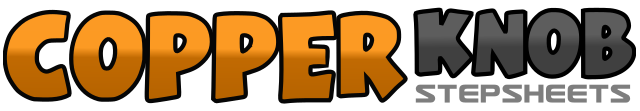 .......Count:32Wall:4Level:Improver.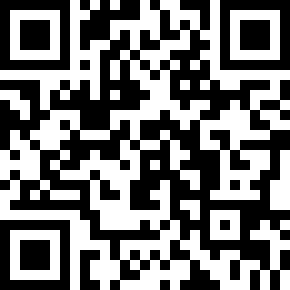 Choreographer:Audrey Watson (SCO) - August 2011Audrey Watson (SCO) - August 2011Audrey Watson (SCO) - August 2011Audrey Watson (SCO) - August 2011Audrey Watson (SCO) - August 2011.Music:Good Ole Boys - Blake Shelton : (CD: Red River Blue)Good Ole Boys - Blake Shelton : (CD: Red River Blue)Good Ole Boys - Blake Shelton : (CD: Red River Blue)Good Ole Boys - Blake Shelton : (CD: Red River Blue)Good Ole Boys - Blake Shelton : (CD: Red River Blue)........1&2Touch right toe to left instep, step back on right touch left heel fwd.&3&4Step left next right, touch right toe to left instep, step back on right touch left heel fwd.&5-6Step left next right, rock fwd on right, recover back on left.7&8½ turn shuffle stepping right, left, right, or Turn 1 & ½ turns over right shoulder travelling fwd. (6 o’clock Wall)1-2Rock fwd on left, turn ¼ right.3&4Cross left over right, step right to right side, cross left over right.5-6Start turning over right shoulder stepping fwd on right, lock left behind right.7&8Continue turning right to complete ½ turn stepping fwd on right, lock left behind right, step fwd on right. (3 o’clock wall)1-2Rock fwd on left, recover back on right.3&4Turn ¼ left stepping left behind right, step right to right side, step left to left side.5-6Cross right over left, step left to left side.7&8Step right behind left, turn ¼ left stepping fwd on left, step fwd on right. (9 o’clock)1-2Rock fwd on left, recover back on right.3&4Turn ½ shuffle left stepping left, right, left.5-6Step fwd on right pivot ¼ turn left.7-8Step fwd on right, pivot ¼ turn left (9 o’clock wall)